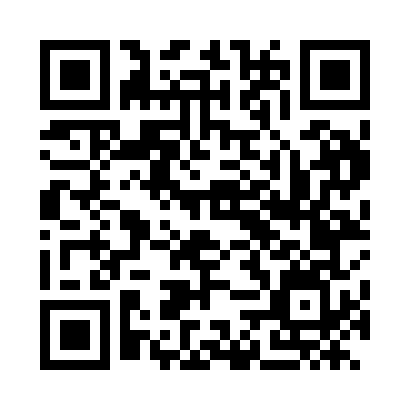 Prayer times for Porec, CroatiaWed 1 May 2024 - Fri 31 May 2024High Latitude Method: NonePrayer Calculation Method: Muslim World LeagueAsar Calculation Method: ShafiPrayer times provided by https://www.salahtimes.comDateDayFajrSunriseDhuhrAsrMaghribIsha1Wed3:565:541:034:598:1210:032Thu3:535:521:035:008:1310:053Fri3:515:511:035:008:1510:074Sat3:495:501:025:018:1610:095Sun3:475:481:025:018:1710:116Mon3:455:471:025:018:1810:137Tue3:425:451:025:028:2010:148Wed3:405:441:025:028:2110:169Thu3:385:431:025:038:2210:1810Fri3:365:421:025:038:2310:2011Sat3:345:401:025:038:2410:2212Sun3:325:391:025:048:2610:2413Mon3:305:381:025:048:2710:2614Tue3:285:371:025:058:2810:2815Wed3:265:361:025:058:2910:3016Thu3:245:341:025:058:3010:3217Fri3:225:331:025:068:3110:3418Sat3:205:321:025:068:3210:3619Sun3:185:311:025:078:3410:3820Mon3:165:301:025:078:3510:4021Tue3:145:291:025:078:3610:4222Wed3:125:281:025:088:3710:4323Thu3:105:281:025:088:3810:4524Fri3:085:271:035:098:3910:4725Sat3:075:261:035:098:4010:4926Sun3:055:251:035:098:4110:5127Mon3:035:241:035:108:4210:5228Tue3:025:241:035:108:4310:5429Wed3:005:231:035:108:4410:5630Thu2:585:221:035:118:4510:5731Fri2:575:221:035:118:4510:59